Optional CD-ROM availableFeaturesProgrammable colorful LED light bar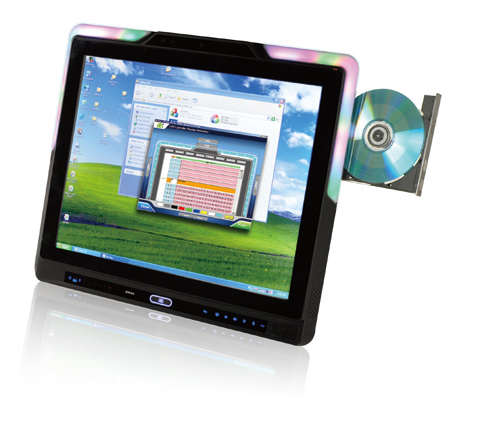 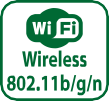 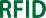 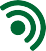 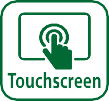 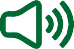 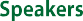 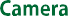 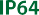 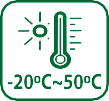 Intel® Core™ i5/ i3 and Pentium® processorTwo 204-pin DDR3 SO-DIMM slot (system max. 16GB) preinstalled with 4GB (2GB x 2)Projected capacitive touchscreen and 5-wire resistive type touchscreen supportedWi-Fi 802.11b/g/nEM or Mifare RFID readerBuilt-in 2-megapixel webcam with AF, AE and AWB capabilitiesBuilt-in two 2W speakers and microphoneIP 64 compliant front panelAuto dimming controlLight fanless designType K thermocouple temperature sensorWide range 9~36 VDC inputSpecificationsw w w . i ei w or l d .c om Ordering InformationOptionsPacking List	CD-RW/DVD-RW Driver Spec.The drive is able to write CD-R/RW disks, DVD+R/RW disks and DVD-R/RW disksFunction Keys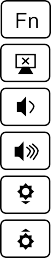 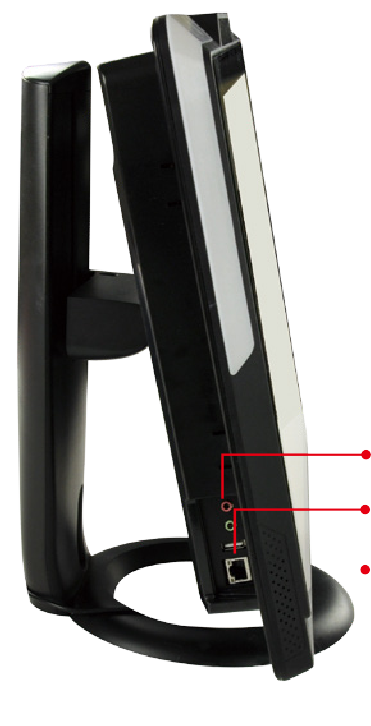 FnBacklight On/Off Audio -Audio + Brightness - Brightness +RFID enable / disable Audio muteCamera enable / disable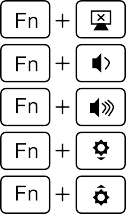 Front side Mini USB&MicroSD enable / disablePower on / off2 x USB 2.0    RS-422/485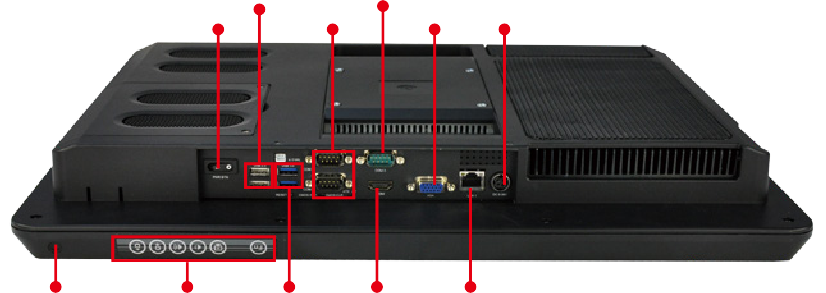 Power Switch2 x RS-232VGA DC JackMic, Line-out1 x USB 2.01 x GbE LANType K thermocoupletemperature sensorHot Keys  2 x USB 3.0    HDMI	GbE LAN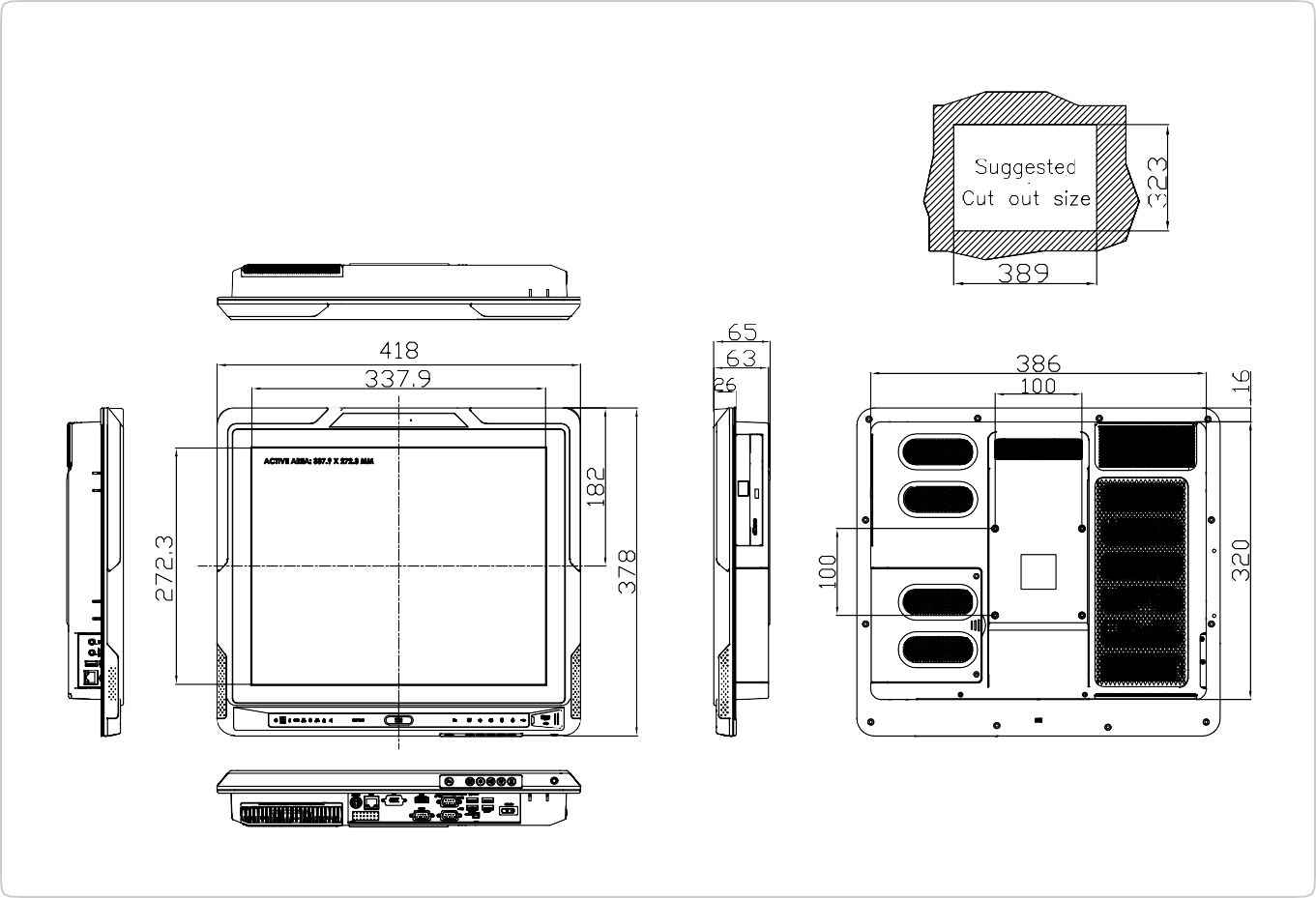 ModelModelAFL2-17A-H61LCD SpecificationsSize17" (4:3)LCD SpecificationsResolution1280 (W) x 1024 (H)LCD SpecificationsBrightness (cd/m²)350LCD SpecificationsContrast Ratio1000:1LCD SpecificationsLCD Color16.7MLCD SpecificationsPixel Pitch (mm)0.264 (H) x 0.264 (V)LCD SpecificationsViewing Angle (H-V)170° / 160°LCD SpecificationsBacklight MTBF50,000 (LED backlight)TouchTouch Screen5-wire rsistive type with RS-232 interface / projected capacitive type with USB interfaceTouchTouch ControllerPenMount DMC9000 / EETI EXC7200 & EXC5404SystemCPU2nd/3rd Generation Intel® Core™ i7/i5/i3 and Pentium® processorsSystemChipsetIntel® H61SystemRAMSupport two 204-pin DDR3 SO-DIMM slot (max. 16GB) preinstalled with 4GB (2GB x 2)SystemEthernetRealtek RTL8111E PCIe GbE controller supporting ASF 2.0SystemAudio CodecRealtek ALC892 HD Audio codecSystemHDD2.5" SATA 3Gb/s  HDD baySystemCD-ROM1 x Slim Type CD-ROM baySystemInput / Output2 x RS-232 (DB-9 connector)x RS-422/485 (DB-9 connector)x GbE LAN (one on the bottom, one on the left) 2 x USB 3.0x USB 2.0 (two on the bottom, one on the left) 1 x Mini USB port on front panel1 x MicroSD card slot on front panel 1 x Line out (on the left)SystemExpansion Interface1 x PCIe Mini slot reservedOther FeaturesAudioAMP 2W + 2W (internal speaker)Other FeaturesCamera2 M pixels with low light functionOther FeaturesRFID ReaderEM 125 KHz or Mifare 13.56 MHz card reader (optional)Other FeaturesMSR Card ReaderMSR card reader (optional)Other FeaturesTPMReserved by pin-headerOther FeaturesOSD FunctionLCD on/off, brightness up/down, volume up/down, Hot KeyOther FeaturesAmbient Light SensorYesOther FeaturesInfrared Remote ControllerYesOther FeaturesLED Light BarYesOther FeaturesSystem CoolingLight fanless (smart fan operates above default temperature setting)ConnectivityWirelessIEEE 802.11b/g/n Telec certifiedPhysicalConstruction Front PanelPC + ABS PlasticPhysicalMountingPanel, Wall, Rack, Stand, Arm VESA 100mm x 100mmPhysicalColorBlackPhysicalDimensions (WxHxD)(mm)418 x 378 x 65PhysicalWeight (N/G)6.9 kg / 9.0 kgEnvironmentOperating Temperature (°C)(Ambient with air flow)-20°C ~ 50°CEnvironmentStorage Temperature (°C)-20°C ~ 60°CEnvironmentHumidity10% to 95% (non-condensing)EnvironmentIP LevelIP 64 compliant front panelEnvironmentSafety&EMCCE / FCCPowerPower Supply120W power adapter , Input:100 V AC ~ 240 V AC, 50 / 60Hz, Output: 19 V DCPowerPower Requirement9 ~ 36 VDCPowerPower Consumption19V@5.3A(Intel® Core™ i3-2100T CPU with 4GB 1333 Mhz 4GB DDR3 memory)LED BarModelDescriptionLED BarAFL2-17A-H61-i5/R-R1317" 350cd/m² SXGA panel PC, Core i5 Dual Core 2xxxT CPU (Above 2.7GHz), TDP 35W, 4GB DDR3 (2GB x 2), 802.11b/g/n wireless module, resistive touch screen, 2M camera, microphone, R13LED BarAFL2-17A-H61-i5/PC-R1317" 350cd/m² SXGA panel PC, Core i5 Dual Core 2xxxT CPU (Above 2.7GHz), TDP 35W, 4GB DDR3 (2GB x 2), 802.11b/g/n wireless module, projected capacitive touchscreen, 2M camera, microphone, R13LED BarAFL2-17A-H61-i3/R-R1317" 350cd/m² SXGA panel PC, Core i3 Dual Core 2xxxT CPU (Above 2.5GHz), TDP 35W, 4GB DDR3 (2GB x 2), 802.11b/g/n wireless module, resistive touch screen, 2M camera, microphone, R13LED BarAFL2-17A-H61-i3/PC-R1317" 350cd/m² SXGA panel PC, Core i3 Dual Core 2xxxT CPU (Above 2.5GHz), TDP 35W, 4GB DDR3 (2GB x 2), 802.11b/g/n wireless module, projected capacitive touchscreen, 2M camera, microphone, R13LED BarAFL2-17A-H61-P/R-R1317" 350cd/m² SXGA panel PC, Pentium Dual Core G6xxT CPU (Above 2.2GHz), TDP 35W, 4GB DDR3 (2GB x 2), 802.11b/g/n wireless module, resistive touch screen, 2M camera, microphone, R13LED BarAFL2-17A-H61-P/PC-R1317" 350cd/m² SXGA panel PC, Pentium Dual Core G6xxT CPU (Above 2.2GHz), TDP 35W, 4GB DDR3 (2GB x 2), 802.11b/g/n wireless module, projected capacitive touchscreen, 2M camera, microphone, R13Without LED BarAFL2-17AB-H61-i5/R-R1317" 350cd/m² SXGA panel PC, Core i5 Dual Core 2xxxT CPU (Above 2.7GHz), TDP 35W, 4GB DDR3 (2GB x 2), 802.11b/g/n wireless module, resistive touch screen, 2M camera, microphone, without LED bar, R13Without LED BarAFL2-17AB-H61-i5/PC-R1317" 350cd/m² SXGA panel PC, Core i5 Dual Core 2xxxT CPU (Above 2.7GHz), TDP 35W, 4GB DDR3 (2GB x 2), 802.11b/g/n wireless module, projected capacitive touchscreen, 2M camera, microphone, without LED bar, R13Without LED BarAFL2-17AB-H61-i3/R-R1317" 350cd/m² SXGA panel PC, Core i3 Dual Core 2xxxT CPU (Above 2.5GHz), TDP 35W, 4GB DDR3 (2GB x 2) 802.11b/g/n wireless module, resistive touch screen, 2M camera, microphone, without LED bar, R13Without LED BarAFL2-17AB-H61-i3/PC-R1317" 350cd/m² SXGA panel PC, Core i3 Dual Core 2xxxT CPU (Above 2.5GHz), TDP 35W, 4GB DDR3 (2GB x 2), 802.11b/g/n wireless module, projected capacitive touchscreen, 2M camera, microphone, without LED bar, R13Without LED BarAFL2-17AB-H61-P/R-R1317" 350cd/m² SXGA panel PC, Pentium Dual Core G6xxT CPU (Above 2.2GHz), TDP 35W, 4GB DDR3 (2GB x 2), 802.11b/g/n wireless module, resistive touch screen, 2M camera, microphone, without LED bar, R13Without LED BarAFL2-17AB-H61-P/PC-R1317" 350cd/m² SXGA panel PC, Pentium Dual Core G6xxT CPU (Above 2.2GHz), TDP 35W, 4GB DDR3 (2GB x 2), 802.11b/g/n wireless module, projected capacitive touchscreen, 2M camera, microphone, without LED bar, R13ItemAFL2-17A-H61Panel Mounting KitAFL2PK-17AWall Mounting KitAFLWK-19BRack Mounting KitAFL2RK-17AArmARM-31-RSStandSTAND-A19-RS/STAND-A21-R10/STAND-C19-R10Magnetic Stripe ReaderAFL2P-W19AMSR-U-R10Slim DVD BurnerAFL2-DVD-KIT01-R10Module (TPM)TPM-IN01-R11EM RFID ReaderAFL2-EM-RFID-KIT01-R10Mifare RFID ReaderAFL2-MF-RFID-KIT01-R11OS: Win 7 Embedded (DVD-ROM)AFL2-17A-H61-WES7P-R13 (for Projected Capacitive Touch) AFL2-17A-H61-WES7E-R13 (for Resistive Touch)Drive TypeInternal Slim CD-RW/DVD Combo DriveInternal Slim CD-RW/DVD Combo DriveWrite:Read:DVD-ROM: 8X CD-ROM: 24XData TransferDVD+R/DVD+RW/DVD-R: 8XRead:DVD-ROM: 8X CD-ROM: 24XRateDVD-RW: 6XRead:DVD-ROM: 8X CD-ROM: 24XCD-R/CD-RW: 24XRead:DVD-ROM: 8X CD-ROM: 24XInterfaceSATABuffer Memory2MB